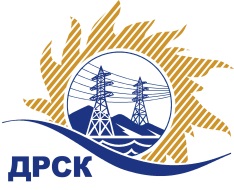 Акционерное Общество«Дальневосточная распределительная сетевая  компания»ПРОТОКОЛ № 436/УР-ВП по выбору победителя открытого электронного запроса предложений на право заключения договора на выполнение работ  «Капитальный ремонт КЛ 0,4-10 кВ» для нужд филиала АО «ДРСК» «Хабаровские электрические сети» (закупка 1017 раздела 1.1. ГКПЗ 2017 г.).  ЕИС № 31705030487 (МСП)Форма голосования членов Закупочной комиссии: очно-заочная.ПРИСУТСТВОВАЛИ: 10 членов постоянно действующей Закупочной комиссии ОАО «ДРСК»  2-го уровня.ВОПРОСЫ, ВЫНОСИМЫЕ НА РАССМОТРЕНИЕ ЗАКУПОЧНОЙ КОМИССИИ: Об утверждении результатов процедуры переторжки.Об итоговой ранжировке заявок.О выборе победителя запроса предложений.РЕШИЛИ:По вопросу № 1Признать процедуру переторжки не состоявшейсяУтвердить окончательные цены заявок участниковПо вопросу № 2Утвердить итоговую ранжировку заявокПо вопросу № 3Планируемая стоимость закупки в соответствии с ГКПЗ: 1 928 000,00 руб., без учета НДС;   2 275 040,00 руб., с учетом НДС.Признать победителем запроса предложений на право заключения договора на выполнение «Ремонт ПС Рогозовка, ПС Степная, ПС Комплекс, ПС Полевая» для нужд филиала АО «ДРСК» «Амурские электрические сети»   участника, занявшего первое место в итоговой ранжировке по степени предпочтительности для заказчика: ООО "ДТЭН" (678000, Хабаровский край, г. Хабаровск, ул. Ким Ю Чена, д. 4, оф. 43) на условиях: стоимость предложения 1 925 000,00 руб. (цена с НДС 2 271 500,00 руб.). Условия оплаты: в течение 30 календарных дней с даты  подписания справки о стоимости выполненных работ КС-3 на основании счета, выставленного Подрядчиком. Срок выполнения работ: июль – август 2017 г. Гарантия на своевременное и качественное выполнение работ, материалы, а также на устранение дефектов, возникших по вине Подрядчика, составляет 24 месяца со дня подписания акта сдачи-приемки. Срок действия оферты 90 календарных дней со дня, следующего за днем вскрытия конвертов.Ответственный секретарь Закупочной комиссии 2 уровня  		                                                               М.Г.ЕлисееваЧувашова О.В.(416-2) 397-242г.  Благовещенск«30» мая 2017№п/пНаименование Участника закупки и его адресОбщая цена заявки после переторжки, руб.ООО "ДТЭН" (678000, Хабаровский край, г. Хабаровск, ул. Ким Ю Чена, д. 4, оф. 43)1 925 000,00 руб. (цена с НДС 2 271 500,00 руб.)2.ООО "Амур-ЭП" (680032, Россия, Хабаровский край, г. Хабаровск, пр-т 60 лет Октября 128 а)1 928 000,00 руб. (цена с НДС 2 275 040,00 руб.)Место в предварительной ранжировкеНаименование участника и его адресЦена заявки  на участие в закупке, руб.Итоговая оценка предпочтительности заявок1 местоООО "ДТЭН" (678000, Хабаровский край, г. Хабаровск, ул. Ким Ю Чена, д. 4, оф. 43)1 925 000,00 руб. (цена с НДС 2 271 500,00 руб.)0,512 местоООО "Амур-ЭП" (680032, Россия, Хабаровский край, г. Хабаровск, пр-т 60 лет Октября 128 а)1 928 000,00 руб. (цена с НДС 2 275 040,00 руб.)0,50